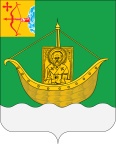 АДМИНИСТРАЦИЯ ЮРЬЯНСКОГО РАЙОНАКИРОВСКОЙ ОБЛАСТИПОСТАНОВЛЕНИЕ09.08.2022                                                                                         № 143   пгт ЮрьяОб утверждении Порядка работы телефона доверия по вопросам противодействия коррупции в администрации Юрьянского района	В целях повышения эффективности обеспечения соблюдения муниципальными служащими администрации Юрьянского района и руководителями муниципальных учреждений подведомственных администрации Юрьянского района, запретов, ограничений и требований, установленных в целях противодействия коррупции, формирования в обществе нетерпимости к коррупционному поведению, администрация Юрьянского района ПОСТАНОВЛЯЕТ:Утвердить Порядок работы телефона доверия по вопросам противодействия коррупции в администрации Юрьянского района согласно приложению.Контроль за исполнением постановления возложить на управляющую делами администрации района, начальника управления организационной и кадровой работы Е.В. Кощееву.Настоящее постановление вступает в силу со дня его официального опубликования в Информационном бюллетене муниципальных правовых актов органов местного самоуправления Юрьянского района Кировской области.Глава Юрьянского районаКировской области    И.Ю. ШулаевПОРЯДОКработы телефона доверия по вопросам 
противодействия коррупции в администрации Юрьянского района1. Порядок работы телефона доверия по вопросам противодействия коррупции в администрации Юрьянского района (далее – Порядок) определяет правила организации работы телефона доверия по вопросам противодействия коррупции (далее – телефон доверия).2. Телефон доверия – канал связи с гражданами и организациями, созданный в целях получения дополнительной информации 
для совершенствования деятельности администрации Юрьянского района по вопросам противодействия коррупции, оперативного реагирования на возможные коррупционные проявления в деятельности муниципальных служащих администрации Юрьянского района и руководителей муниципальных учреждений, подведомственных администрации Юрьянского района.3. По телефону доверия принимается информация о фактах коррупционных проявлений, конфликта интересов в действиях лиц, указанных в пункте 2 настоящего Порядка, а также несоблюдения ими ограничений и запретов, установленных законодательством Российской Федерации.4. Информация о номере телефона доверия размещается на официальном информационном сайте администрации Юрьянского района в информационно-телекоммуникационной сети «Интернет» в разделе «Противодействие коррупции», а также на информационных стендах, расположенных в помещениях администрации Юрьянского района и подведомственных ей муниципальных учреждений.5. Телефон доверия устанавливается в управлении организационной и кадровой работы администрации района.  6. Прием обращений по телефону доверия осуществляется в период с понедельника по четверг с 08-00 до 17-00 (в пятницу с 08-00 до 16-00).Обращения принимаются муниципальными служащими управления организационной и кадровой работы администрации района.7. Все обращения, поступающие по телефону доверия, не позднее следующего рабочего дня подлежат обязательному внесению в журнал регистрации обращений граждан и организаций, поступивших по телефону доверия по вопросам противодействия коррупции (далее – журнал), согласно приложению № 1 и оформляются согласно приложению № 2.9. Обращения без указания фамилии гражданина, направившего обращение, или почтового адреса, по которому должен быть направлен ответ, остаются без ответа.Если в таких обращениях содержится информация о подготавливаемом, совершаемом или совершенном противоправном деянии, а также о лице (лицах), его подготавливающем, совершающем или совершившем, такие обращения не позднее следующего рабочего дня с момента их получения передаются в правоохранительные органы в соответствии с их компетенцией.10. Администрация Юрьянского района или должностное лицо при получении обращения, в котором содержатся нецензурные либо оскорбительные выражения, угрозы жизни, здоровью и имуществу должностного лица, а также членов его семьи, вправе оставить обращение без ответа по существу поставленных в нем вопросов и сообщить гражданину, направившему обращение, о недопустимости злоупотребления правом.11. Обращения, содержащие вопросы, решение которых не входит 
в компетенцию администрации Юрьянского района, направляются в течение семи дней со дня их регистрации 
в соответствующий орган или соответствующему должностному лицу, 
в компетенцию которых входит решение поставленных в обращениях вопросов, с уведомлением гражданина или организации о переадресации 
его (ее) обращения.12. Обращения, поступившие по телефону доверия, рассматриваются 
в порядке и сроки, которые установлены Федеральным законом 
от 02.05.2006 № 59-ФЗ «О порядке рассмотрения обращений граждан Российской Федерации».13. Организацию работы телефона доверия осуществляют муниципальные служащие управления организационной и кадровой работы администрации района, которые:фиксируют на бумажном носителе текст обращения;регистрируют обращение в журнале;анализируют и обобщают обращения, поступившие по телефону доверия, в целях разработки и реализации антикоррупционных мероприятий.14. Муниципальные служащие администрации Юрьянского района, работающие с информацией, полученной по телефону доверия, несут персональную ответственность за соблюдение конфиденциальности полученных сведений в соответствии с законодательством Российской Федерации.15. Использование телефона доверия не по назначению, в том числе в личных целях, запрещено.Приложение № 1к ПорядкуЖУРНАЛрегистрации обращений граждан и организаций, 
поступивших по телефону доверия 
по вопросам противодействия коррупцииПриложение № 2к ПорядкуОБРАЩЕНИЕ,поступившее по телефону доверия
по вопросам противодействия коррупцииДата, время:_____________________________________________________________________________(указывается дата, время поступления обращения на телефон доверия 
(число, месяц, год, час, минуты)Фамилия, имя, отчество, название организации:_____________________________________________________________________________(указывается фамилия, имя, отчество (последнее – при наличии) гражданина, 
название организации_____________________________________________________________________________либо делается запись о том, что гражданин не сообщил фамилию, имя, отчество (последнее – при наличии), название организации)Место проживания гражданина, юридический адрес организации:_____________________________________________________________________________(указывается адрес, который сообщил гражданин,_____________________________________________________________________________либо делается запись о том, что гражданин адрес не сообщил)Контактный телефон:_____________________________________________________________________________(номер телефона, с которого звонил и (или) который сообщил гражданин,_____________________________________________________________________________либо делается запись о том, что телефон не определился и (или) гражданин 
номер телефона не сообщил)Содержание обращения:______________________________________________________________________________________________________________________________________________________________________________________________________________________________________________________________________________________________________________________________________________________________________________________________________________________________________________________________________________Обращение оформил:_____________________________________________________________________________(должность, инициалы и фамилия, подпись лица, оформившего обращение)___________ПриложениеУТВЕРЖДЕНпостановлением администрацииЮрьянского районаКировской областиот 09.08.2022  № 143№ п/пДата, время регист-рации обраще-нияКраткое содержа-ние обращенияФамилия, имя, отчество (последнее – при наличии) абонента (при наличии информации)Адрес, телефон абонента (при наличии информации)Фамилия, имя, отчество (последнее – при наличии) муниципального служащего, обработавшего обращение, подписьПриня-тые меры